Мы часто повторяем, что о человеке судят по его делам, но забываем иногда, что слово тоже поступок.Речь человека - зеркало его самого. Лев ТолстойВ 2004 году я окончила Орловский государственный университет (далее по тексту - ОГУ) и получила квалификацию учитель – логопед и специальный психолог. Поступила я в университет сразу после окончания школы в 1999 году без мытарств и череды экзаменов, так как у меня была серебряная медаль. Я прошла собеседование на профпригодность, где один опытный педагог предложила мне повторить разные скороговорки и стишки. Было очень смешно, потому что я ожидала чего-то более серьезного и устрашающего. Затем был один экзамен по биологии, который я сдала на «отлично», в результате чего меня освободили от остальных экзаменов. Как же я попала на факультет коррекционной педагогики и психологии из сельской школы? Мои родители были инвалидами 2 группы и, в силу этого, они общались с работниками социальной защиты. Одна из работников данной сферы поведала им, что в ОГУ открылся новый факультет и там есть специальность «Логопедия», что это очень интересное и востребанное направление в педагогике, психологии и медицине. До этого я мечтала быть юристом или медиком, но на юриста поступить было сложно, а быть медиком мешала боязнь крови и перспектива посещать не совсем приятные учреждения медицинской направленности. И волею судеб я подала документы в ОГУ на специальность «Логопедия». О чем, конечно же, я ни разу не пожалела!!! Учиться было очень интересно. К нам приезжали читать лекции профессора из Курска и других городов, мы проходили практику в дошкольных учреждениях и речевых школах, в интернатах для детей с ДЦП, нарушениями зрения и слуха. Пять лет пролетели, впереди пора выпускных экзаменов. И эти испытания были пройдены успешно. Но вот вручение дипломов оставило след в моих воспоминаниях.  Я была старостой группы и из-за задолженностей некоторых студентов диплом мне вручили в последнюю очередь. Затем было замужество и декрет. И только в 2008 году я устроилась на работу, но по должности «воспитатель», а в 2010 году я смогла с удовольствием приступить к работе по своей специальности «Логопедия» в муниципальном бюджетном дошкольном образовательном учреждении             № 45 «Огонек» города Калуги в должности «учитель – логопед». Общение с детьми приносило и продолжает приносить мне массу положительных эмоций. Каждый поставленный звук - это радость моя и ребенка и, конечно же, родителей. Не все получилось сразу, но я не сдавалась. Набиралась опыта на методических объединениях, изучала литературу, приобретала пособия, изготавливала их сама. Учитель - логопед - прекрасная профессия, которой я горжусь! К учителю - логопеду, как к врачу и психологу, приходят люди со своими проблемами. В этой профессии не сможет работать человек, которому не свойственны такие качества, как доброжелательность, сопереживание, терпение, целеустремленность, желание отдавать всего себя. Все дети разные, поэтому к каждому ребенку нужно найти индивидуальный подход, найти именно то, что будет ему интересно.Многие люди могут мне позавидовать. Ведь каждый рабочий день для меня - это праздник! Каждый день мы с детьми делаем маленькие шаги на пути к правильной, красивой, грамотной речи.Сейчас, имея большой опыт работы в любимой профессии, я не утратила энтузиазма и жажды познания тонкостей работы учителя - логопеда. Я прохожу курсы повышения квалификации, слушаю вебинары и лекции по интересующим меня темам. Сил придают, опять же, мои воспитанники, которые постоянно требуют введения каких-то новшеств. За столько лет поменялся контингент детей и приходится меняться вместе с ними, изучать и использовать новые формы работы. Из-за небольшого количества пособий на развитие воздушной струи дети постепенно теряют интерес к дыхательной гимнастике. Исходя из этого, я решила придумать свои игры по этой теме, так как данный элемент занятия по постановке звуков является важной и неотъемлемой частью.О дыханииИсточником образования звуков речи является воздушная струя, выходящая из легких через гортань, глотку, полость рта или носа наружу.Правильное речевое дыхание обеспечивает нормальное звукообразование, создает условия для поддержания нормальной громкости речи, четкого соблюдения пауз, сохранения плавности речи и интонационной выразительности.Нарушения речевого дыхания могут быть следствием общей ослабленности, аденоидных разращений, различных сердечно - сосудистых заболеваний и т. д..Внимание!Малыши, имеющие ослабленный вдох и выдох, как правило, говорят тихо и затрудняются в произнесении длинных фраз. При нерациональном расходовании воздуха нарушается плавность речи, так как дети на середине фразы вынуждены добирать воздух. Часто такие дети недоговаривают слова и нередко в конце фразы произносят их шепотом. Иногда, чтобы закончить длинную фразу, они вынуждены говорить на вдохе, отчего речь становится нечеткой, судорожной, с захлебыванием. Укороченный выдох вынуждает говорить фразы в ускоренном темпе, без соблюдения логических пауз. Выполняйте упражнения в проветренном помещении или на улице (в теплое время года). Вдох надо делать через нос, плечи не поднимать. Следить, чтобы, выдыхая воздух, ребенок не надувал щеки. (Если это происходит, взрослый может придерживать их пальцами.) Выдох должен быть длительным, плавным.Важно, чтобы ребенок дул с силой (а не просто выдыхал). Воздушная струя должна быть узкая, холодная. Если воздушная струя теплая, рассеянная и слышится звук, похожий на [X], значит, ребенок дует неправильно.   Не переусердствуйте! Достаточно 3—5 повторений. Многократное выполнение дыхательных упражнений может привести к головокружению. После каждого упражнения давайте ребенку отдохнуть.Регулярное выполнение дыхательных упражнений позволит предупредить возникновение простудных заболеваний!Игра «Осьминожки». Цель: развитие речевого дыхания. Игра в виде вязаного осьминога с бубенцами на ногах (щупальцах), на которые нужно дуть, после чего они издают легкий перезвон. С помощью осьминога ребенок научится регулировать воздух на выдохе, направлять воздушную струю в нужную сторону в игровой форме.Игра «Волшебные ворота». Цель: развитие у ребенка правильного дыхания, речи. Игра состоит из пластиковых тренажеров с колокольчиком, бусиной и бумбоном, на которые нужно дуть. Она научит детей управлять выдохом, направлять воздушную струю разной силы и длительности для успешной постановки звуков.Игра «Воздушный футбол». Цель: развитие дыхательных навыков, улучшение речи, развитие внимательности и усидчивости. Игра представляет собой поле, состоящее из ячеек и шариков различного размера, цвета и веса. Игрок дует на шарик, он перемещается из одной ячейки в другую. Задача игрока - силой дыхания продвинуть шарик дальше на сторону противника. При этом нужно выдыхать аккуратно и равномерно - иначе шарик улетит. Игра носит соревновательный характер (кто больше забьет голов), поэтому каждая тренировка станет веселой игрой. Соревнуйтесь и выигрывайте!Остальные игры: карандаши с вертушками, «Листики», «Цветок с бабочками»,  «Сердечко», «Полянка», « Подушка», «Снежинки».Моя профессия очень интересная, каждый день вместе с детьми я испытываю чувство радости, сострадания, другие важные эмоции, что дает мне сил на разные идеи и эксперименты. Я ощущаю себя полезной, помогая детям дошкольного возраста. Приносить пользу – это огромное счастье!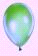 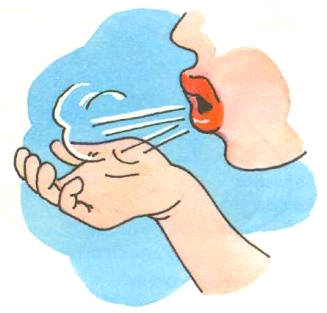 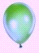 